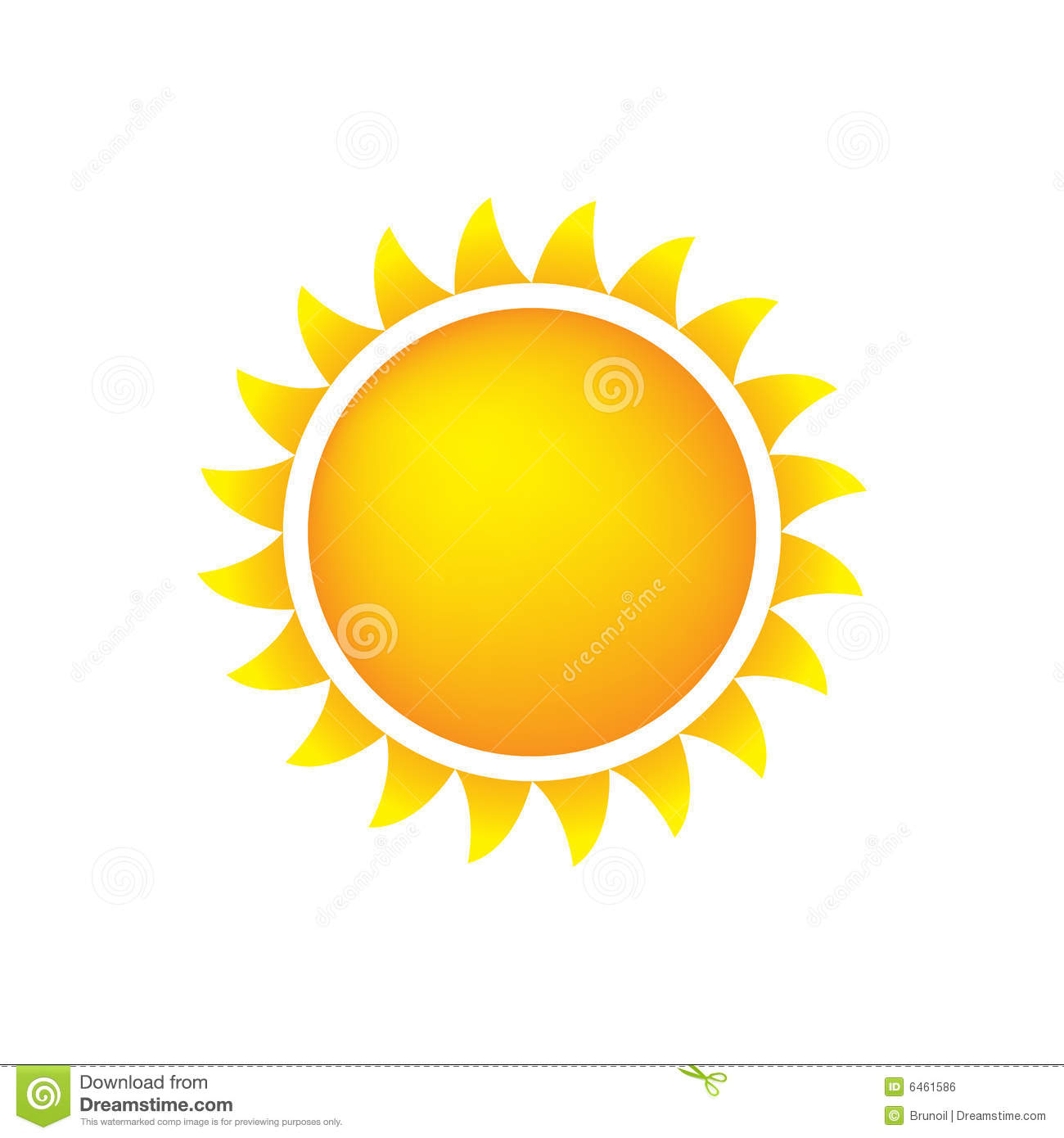 Sunny CinemasWhere Every Movie Day is a Beautiful DayDear First Grade Students,Sunny Cinemas is working with me to expand recycling efforts to help our community stay beautiful.   It is adding a new recycling bin to the cinema in town.I need some help in deciding where to put the new recycling bin.  Sunny Cinema’s employees made the following suggestions:Near vending machinesIn the employee parking lotAt the outdoor break areaOutside the back doorBy the main street entranceAdditionally, there are some other considerations:It should be easy to get to. It should be near where employees might have food or drinks. There should be an opportunity for other community members to use the bin.Many people should pass by it.Please review the five locations and decide which place is best for the new recycling bin.  Thank you for your help in helping us keep our city clean!The Lorax  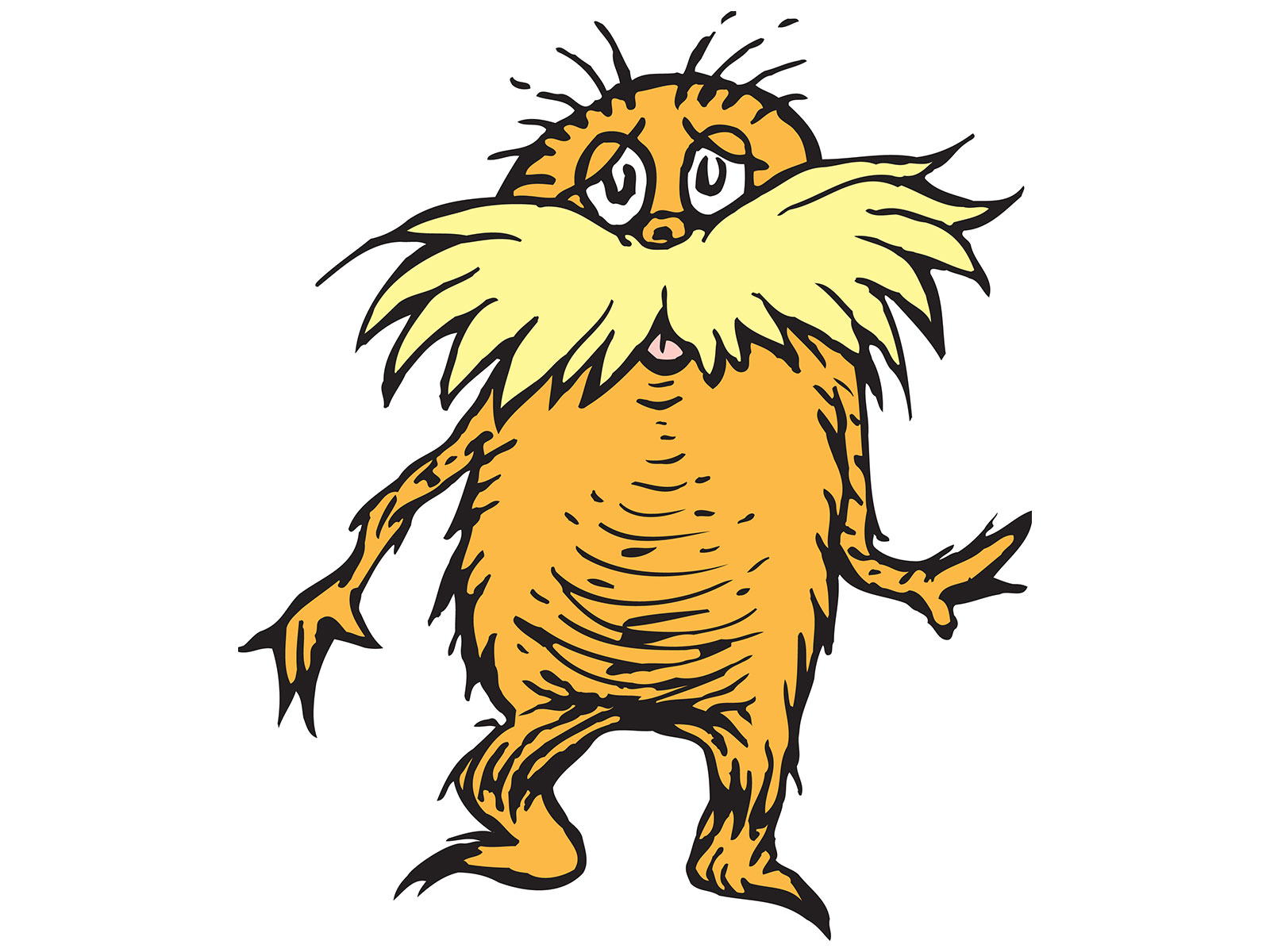 